Supplemental InformationDevelopment of a broadly protective, self-adjuvanting subunit vaccine to prevent infections by Pseudomonas aeruginosaSayan Das1¶, Debaki R. Howlader1¶, Qi Zheng1¶, R. Siva Sai Kumar1, Sean K. Whittier1,2, Ti Lu1, Johnathan D. Keith3, William D. Picking1, Susan E. Birket3 and Wendy L. Picking1,2* 1Department of Pharmaceutical Chemistry, School of Pharmacy, University of Kansas, Lawrence, KS,  2Hafion, LLC, Lawrence, KS, and 3Department of Medicine and Gregory Fleming James Cystic Fibrosis Research Center, School of Medicine, University of Alabama at Birmingham, Birmingham, AL ¶ These authors contributed equally to this work. * To whom correspondence should be directed:  Email: wendy.picking@ku.eduKeywords: Pseudomonas aeruginosa, Type III secretion system, vaccine, IL-17, opsonophagocytosis, protective efficacy, PcrV, PopB. Acronyms used in this manuscript:Amino acid sequence of L-PaF:LTA1 sequence is in black. PcrV sequence is in green. Linker sequence is GS. PopB sequence is in OrangeMDNGDRLYRADSRPPDEIKRSGGLMPRGHNEYFDRGTQMNINLYDHARGTQTGFVRYDDGYVSTSLSLRSAHLAGQSILSGYSTYYIYVIATAPNMFNVNDVLGVYSPHPYEQEVSALGGIPYSQIYGWYRVNFGVIDERLHRNREYRDRYYRNLNIAPAEDGYRLAGFPPDHQAWREEPWIHHAPQGCGNSSRMEVRNLNAARELFLDELLAASAAPASAEQEELLALLRSERIVLAHAGQPLSEAQVLKALAWLLAANPSAPPGQGLEVLREVLQARRQPGAQWDLREFLVSAYFSLHGRLDEDVIGVYKDVLQTQDGKRKALLDELKALTAELKVYSVIQSQINAALSARQGIRIDAGGIDLVDPTLYGYAVGDPRWKDSPEYALLSNLDTFSGKLSIKDFLSGSPKQSGELKGLSDEYPFEKDNNPVGNFATTVSDRSRPLNDKVNEKTTLLNDTSSRYNSAVEALNRFIQKYDSVLSDILSAIGSMNPITLERAGLPYGVADAGDIPALGRPVARDVESLRVERLAAPAAASASGTGVALTPPSAASQQRLEVANRAEIASLVQAVGEDVGLARQVVLAGASTLLSAGLMSPQAFEIELAKITGEVENQQKKLKLTEIEQARKQNLQKMEDNQQKIRESEEAAKEAQKSGLAAKIFGWISAIASIIVGAIMVATGVGAAAGALMIAGGVMGVVSQSVQQAAADGLISKEVMEKLGPALMGIEMAVALLAAVVSFGGSAVGGLARLGAKIGGKAAEMTASLASKVADLGGKFGSLAGQSLSHSLKLGVQVSDLTLDVANGAAQATHSGFQAKAANRQADVQESRADLTTLQGVIERLKEELSRMLEAFQEIMERIFAMLQAKGETLHNLSSRPAAI-.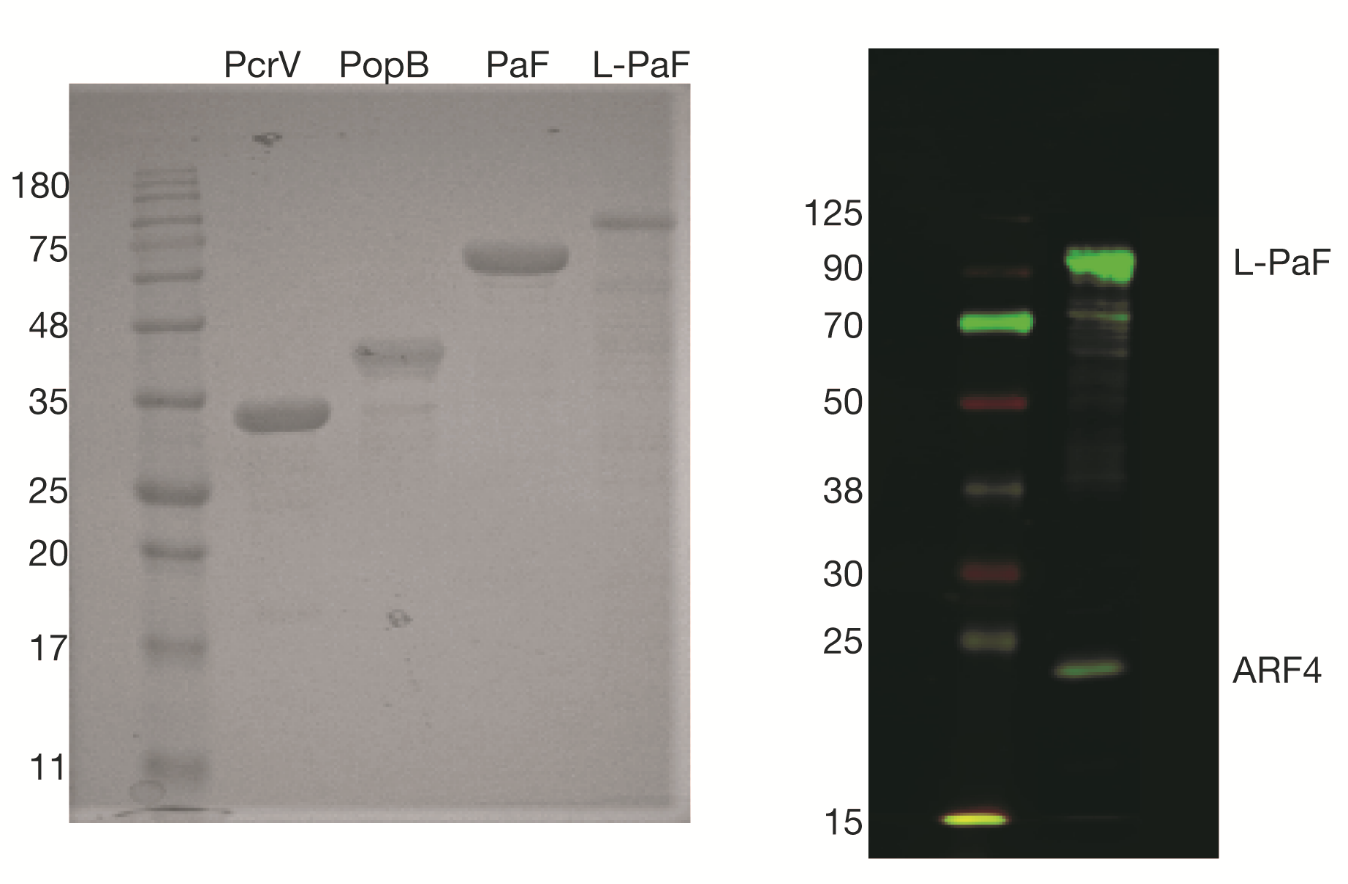 Supplemental Figure S1. Preparation of the recombinant proteins used in this study. A) Four recombinant proteins were tested in this study.  PcrV (tip protein) and PopB (first translocator protein) from the Pseudomonas aeruginosa T3SS were purified as described.  Then two novel proteins were prepared in which PcrV was fused with PopB (to give PaF) and in which PaF was fused with LTA1 (L-PaF).  These four proteins are shown after separation using SDS-PAGE (0.05 µg) and staining with One-Step Blue protein gel stain (Biotium). B) The LTA1 moiety of L-PaF was then shown to transfer biotin-ADPr from biotin-NAD+ to itself and ARF4.  The biotin-ADPr staining was visualized using western blot analysis followed by probing with Streptavidin–IR800.ADPrADP-ribosylation AEBSF4-benzenesulfonyl fluoride hydrochloride, protease inhibitorARF4ADP-ribosylation factor 4BMDCBone marrow dendritic cellCDCCenter for Disease ControlDBFIpaD-IpaB fusiondmLTDouble mutant labile toxin from Enterotoxigenic E. coliFFFast FlowGM-CSFgranulocyte-macrophage colony-stimulating factor HTHis-tagHT-PcrHHT-PcrH, the PopB chaperoneINIntranasalIMACimmobilized metal affinity chromatographyIpaDShigella spp T3SA tip proteinIpaBShigella spp T3SA first translocator proteinLDAOLauryldimethylamine oxide L-DBFThe fusion of L-IpaD-IpaBL-PaFThe fusion of LTA1-PcrV-PopBLTA1A1 subunit from dmLT or LTMDRMulti-drug resistantOMVOuter membrane vesiclesOPKOpsonophagocytic killing Pa Pseudomonas aeruginosaPaFPaFusion – fusion of PcrV and PopBPcrVPa T3SA tip proteinPopBPa T3SA first translocator proteinQ columnQ FF anion exchange chromatography TBTerrific BrothT3SAType III secretion system apparatusT3SSType III secretion systemWCKWhole cell, killed